HEALTH WEEK – FOUNDATION STAGE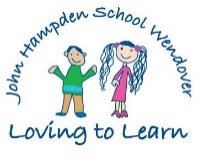 Monday 15th OctoberWe will have a ‘WOW Fitness, walk, scoot or park & stride to School’ Assembly with time for questions.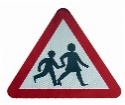 We will work with A-Life to complete some Healthy Eating activities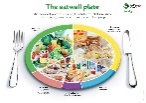 5 minute daily run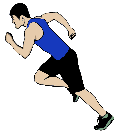 At other times during the week, also linked to Health Week, we will complete:Relaxation techniquesYogaCircle TimesP4C sessionsTarget settingMindfulness activitiesHealthy Eating activitiesProblem solving activitiesDental health activitiesTuesday 16th OctoberWe can complete an early morning fitness session with our parents led by Jodie Digby(8.30a.m)We will complete an obstacle course led by Jodie Digby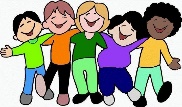 We will have a tennis talk from James Morgan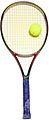 At other times during the week, also linked to Health Week, we will complete:Relaxation techniquesYogaCircle TimesP4C sessionsTarget settingMindfulness activitiesHealthy Eating activitiesProblem solving activitiesDental health activitiesWednesday 17th OctoberWe will use ‘Purple Mash’ on the computers to complete activities linked to Health Week.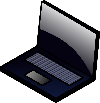 We will have a Healthy Lifestyle session with a Premier Sport Coach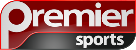 We will have a talk from a paramedic about staying healthy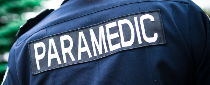 At other times during the week, also linked to Health Week, we will complete:Relaxation techniquesYogaCircle TimesP4C sessionsTarget settingMindfulness activitiesHealthy Eating activitiesProblem solving activitiesDental health activitiesThursday 18th OctoberWe will make a Healthy Snack with Mrs Spencer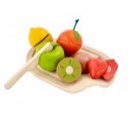 5 minute daily runAt other times during the week, also linked to Health Week, we will complete:Relaxation techniquesYogaCircle TimesP4C sessionsTarget settingMindfulness activitiesHealthy Eating activitiesProblem solving activitiesDental health activitiesFriday 19th OctoberWe will meet Doctor Evans who will teach us how to keep well.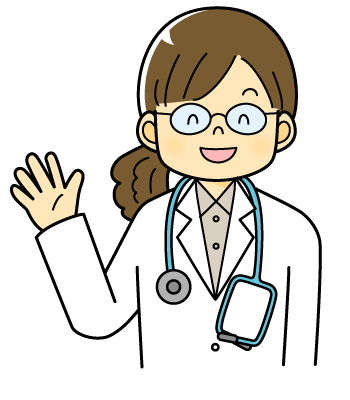 5 minute daily runAt other times during the week, also linked to Health Week, we will complete:Relaxation techniquesYogaCircle TimesP4C sessionsTarget settingMindfulness activitiesHealthy Eating activitiesProblem solving activitiesDental health activities